Zopakujeme si hudobných skladateľov, pri hľadaní správnych odpovedí použi internet alebo poznámky 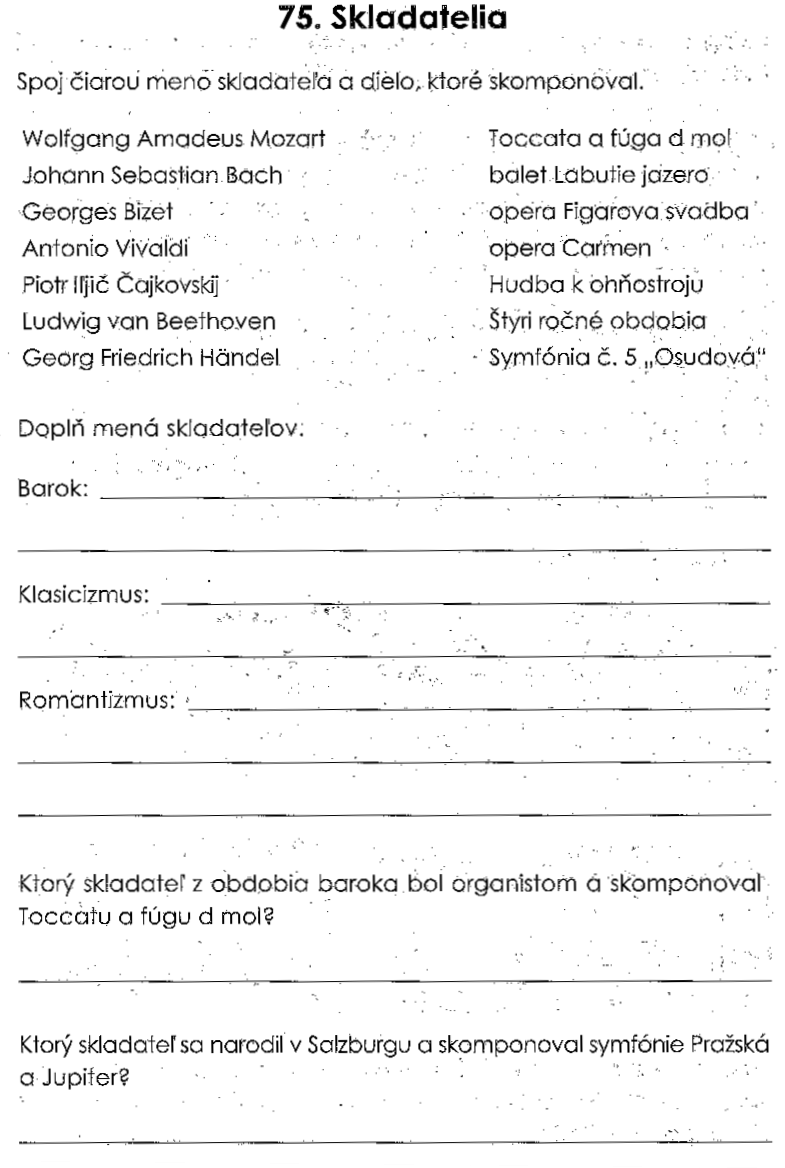 Rozrieď skladateľov podľa toho, do akého obdobia patria:Mozart, Bach, Čajkovskí, Vivaldi, Beethoven, Grieg, Schubert, Haydn, Händel, BAROKKLASICIZMUSROMATIZMUS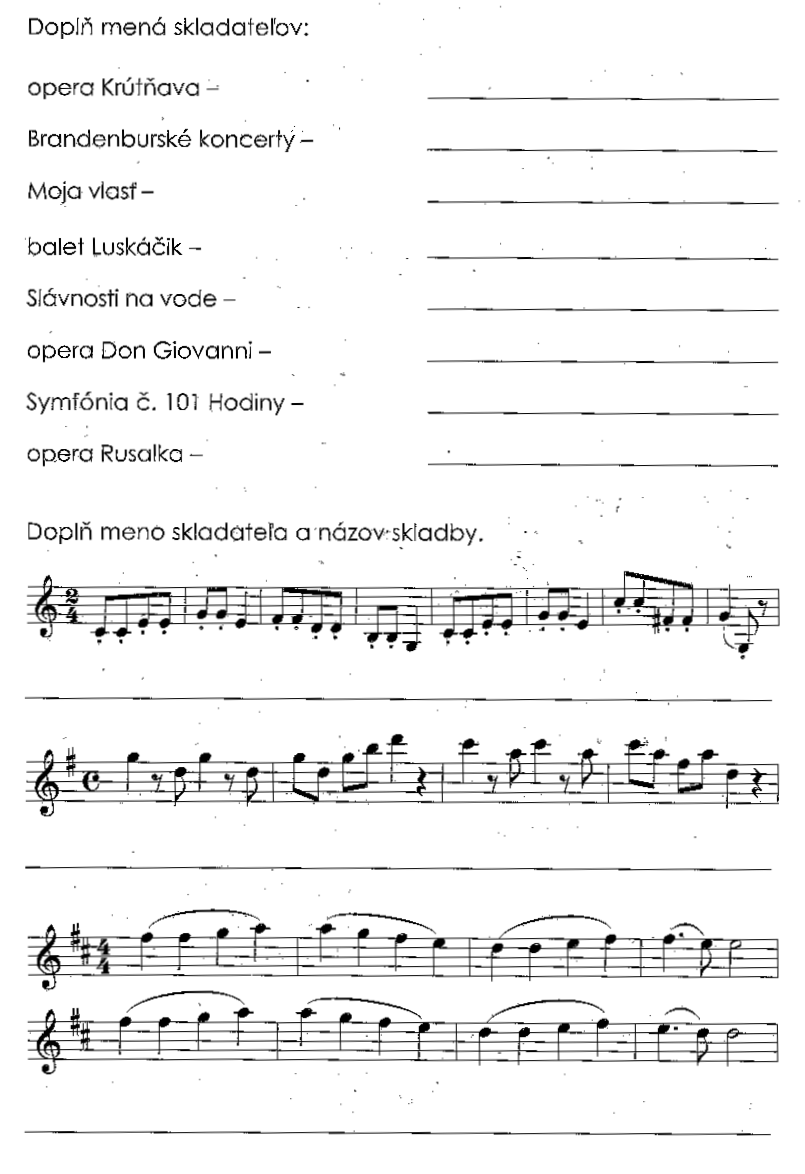 